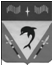 Администрация  ЗАТО ПОС. ВИДЯЕВО МУРМАНСКОЙ ОБЛАСТИПОСТАНОВЛЕНИЕ  «13»  марта  2015  года	  № 122О внесении изменений в Перечень показателей эффективности деятельности руководителя  муниципального автономного учреждения  «Спортивно-оздоровительный комплекс «Фрегат» ЗАТО Видяево», утвержденный постановлением Администрации ЗАТО Видяево               от 14.08.2013 № 506          В соответствии с Программой поэтапного совершенствования оплаты труда в государственных (муниципальных) учреждениях на 2013-2018 годы, утвержденной распоряжением Правительства Российской Федерации от 26.11.2012 г. № 2190-р, с целью повышения эффективности деятельности руководителей муниципальных учреждений ЗАТО Видяевоп о с т а н о в л я ю:1.Внести изменения в Перечень показателей эффективности деятельности руководителя  муниципального  автономного учреждения «Спортивно-оздоровительный комплекс «Фрегат» ЗАТО Видяево», утвержденный постановлением Администрации ЗАТО Видяево от 14.08.2013 № 506  изложив его в редакции согласно приложению к настоящему постановлению. 2. Настоящее постановление вступает в силу с момента подписания. 3. Настоящее постановление подлежит опубликованию в газете «Вестник Видяево» (без приложения) со ссылкой о размещении полного текста постановления на официальном сайте ЗАТО Видяево. 4. Контроль  исполнения постановления оставляю за собой.Глава администрации ЗАТО Видяево                                                                                В.А. Градов